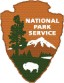 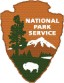 FINDING AIDRG 14 CULTURAL RESOURCES1927-2012 (bulk dates: 1940-2011)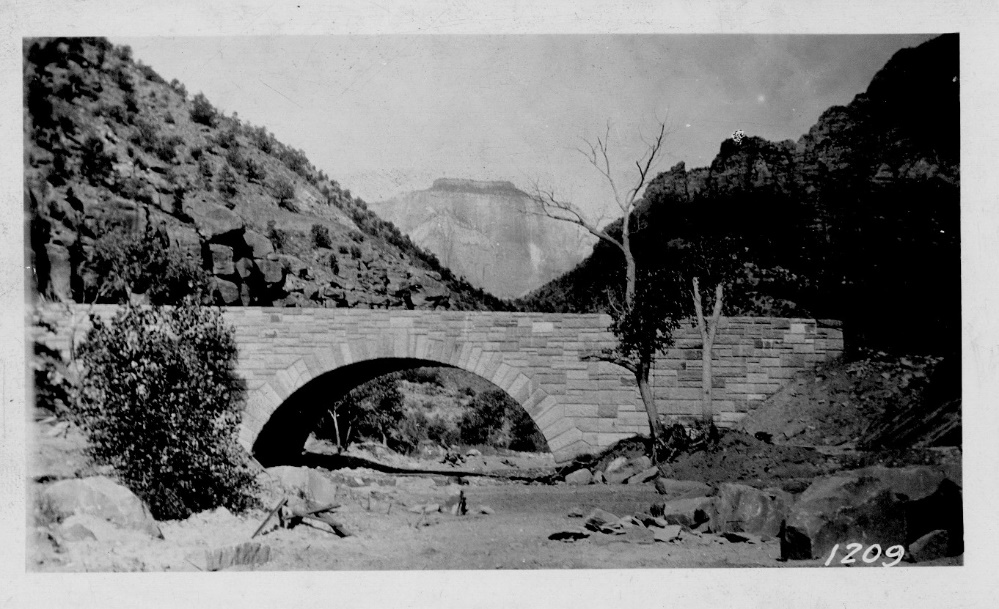 Lower Pine Creek Bridge, 1930. Courtesy Zion National Park.Prepared by Kimberlee Roberts 06/07/2023National Park ServiceCatalog Number: ZION	46381TABLE OF CONTENTSCOPYRIGHT AND RESTRICTIONSThe copyright law of the United States (Title 17, United States Code) governs the making of photocopies or other reproductions of copyrighted materials. The various state privacy acts govern the use of materials that document private individuals, groups, and corporations.Under certain conditions specified in the law, libraries and archives are authorized to furnish a reproduction if the document does not infringe the privacy rights of an individual, group, or corporation. These specified conditions of authorized use include:non-commercial and non-profit study, scholarship, or research, or teachingcriticism, commentary, or news reportingas a NPS preservation or security copyas a research copy for deposit in another institutionIf a user later uses a copy or reproduction for purposes in excess of "fair use," the user may be personally liable for copyright, privacy, or publicity infringement. This institution's permission to obtain a photographic, xerographic, digital, or other copy of a document doesn't indicate permission to publish, exhibit, perform, reproduce, sell, distribute, or prepare derivative works from this document without first obtaining permission from the copyright holder and from any private individual, group, or corporation shown or otherwise recorded.Permission to publish, exhibit, perform, reproduce, prepare derivative works from, sell, or otherwise distribute the item must be obtained by the user separately in writing from the holder of the original copyright (or if the creator is dead from his/her heirs) as well as from any individual(s), groups, or corporations whose name, image, recorded words, or private information (e.g., employment information) may be reproduced in the source material. The holder of the original copyright isn't necessarily the National Park Service. The National Park Service is not legally liable for copyright, privacy, or publicity infringement when materials are wrongfully used after being provided to researchers for "fair use."This institution reserves the right to refuse to accept a copying order if fulfillment of the order is judged in violation of copyright or federal or state privacy or publicity law.HISTORYCultural Resources is a management division within the National Park Service that’s primary focus is to research, identify, evaluate, document, and establish basic information about significant resources within the boundaries of every federally mandated site within the Department of the Interior. The material evidence of past human activities is an example of the tangible resources that the Cultural Resources division aims to protect from vandalism, degradation, and theft. In keeping with the National Park Service Organic Act of 1916 and various historic preservation laws, park management activities must reflect awareness of the irreplaceable nature of these cultural resources. The departments within the Cultural Resources division are museum and archives, archeology, and compliance.The Organic Act of 1916 shaped the mission of the National Park Service “to conserve the scenery and the natural and historic objects and the wildlife therein and to provide for the enjoyment of the same in such manner and by such means as will leave them unimpaired for the enjoyment of future generations”. Cultural Resources departments were created to uphold the mission of the organization and those administrative records are found in the Cultural Resources collection.In protecting the natural and historic objects within the boundaries of a site, records such as condition reports, feature reports, historic register nomination packets, ethnographic overviews, and various media are created to tell the history of the space over time. Staffed by curators, architects, archeologists, and historians the Cultural Resources division of the National Park Service contributes to the history of a site by interacting and documenting the materials left behind.SCOPE AND CONTENTRG 14 CULTURAL RESOURCES 1927-2012 (bulk dates: 1940-2011)CATALOG NUMBER VOLUMEZION  4638112.5 LFDESCRIPTION	This is a collection of correspondence, memoranda, notes, meeting proceedings, reports, surveys, forms, maps, site forms, site listings, digital image files, memoranda of understand (MOUs), inventories, and photographs.The Cultural Resources collection contains relevant information to the decision-making process of designating and achieving historic register status for roads, trails, and structures in Zion National Park. In addition to this topic, the administrative history of the museum program and implementation of the Native American Graves and Repatriation Act (NAGPRA) is also present.Specifications on the topic of NAGPRA are restricted and will require special consideration from the Curator and Archeologist for access approval. Special topics in the History Program Records series include: administrative history, ethnographic history, place name history, geographic history, and early history between Mormon Pioneers and Indigenous Peoples.ORGANIZATION	This collection is organized into four (4) Series: 01 - Correspondence; 02 - History Program Records; 03 - Historic Roads and Trails; and 04 - Historic Structures.Arrangement of each series is grouped by subject and arranged chronologically.PROVENANCEThis collection consolidates several previously processed collections and accessions. All additional accession numbers can be tracked throughout the folder level of this collection for inventory and provenance purposes.RESTRICTIONS	Yes – Several folders in Series 01: Correspondence as well as Series 02: History Program Records contains restricted files. Permission from Zion National Park Curator or Archivist is required.ASSOCIATED MATERIALSRG 07 FACILITIES AND MAINTENANCE RG 13 ARCHEOLOGYRG 04 MANUSCRIPTS RG 01 MAPS, PLANS, AND DRAWINGSHIERARCHYCORRESPONDENCE, 1981-2008HISTORY PROGRAM RECORDS, 1923-2007HISTORIC ROADS AND TRAILS, 1927-2012 HISTORIC STRUCTURES, 1949-1990SERIES DESCRIPTIONSCORRESPONDENCE, 1981-2008Series 01: Correspondence contains official correspondence between representatives of Zion National Park’s Cultural Resources program on the topics of historic preservation, tribal liaisons, collection of resources, museum management, and repatriation of artifacts under the Native American Graves and Repatriation Act (NAGPRA).Records within this series are arranged by topic chronologically.This series contains letters, memoranda, telegraphs, notes, and printed emails.HISTORY PROGRAM RECORDS, 1923-2007This series is arranged by subject chronologically.This series contains letters, reports, monographs, histories, correspondence, and inventories. Notable authors in this section include early Park Service historians and naturalists including: C. C. Presnall, W. M. Woodbury, and William R. Palmer.HISTORIC ROADS AND TRAILS, 1927-2012Series 03: Historic Roads and Trails contains the official reports, inventories, and correspondence required for the evaluation and designation of roads and trails as protected historic resources in Zion National Park.National Register Nominations and inventories, in addition to the inventory documentation and photographs of features, are available in the series.Arrangement of this series is by subject chronologically.This series includes documentation and photographs on historic roads and trails reports conducted throughout Zion National Park. Records are on paper and developed photographs.HISTORIC STRUCTURES, 1949-1990Series 04: Historic Structures contains the official correspondence, compliance documentation, inventories, and reports for the designation of historic structures in Zion National Park.The Historic American Engineering Record for roads and bridges in Zion National Park is present in this series.This series is arranged by subject chronologically.This series contains documentation and reports conducted in Zion National Park on historic structures. Records are in the form of reports, correspondence, and photographs.CONTAINER LISTSERIES NBRSERIES NBRSERIES TITLE01CORRESPONDENCECORRESPONDENCEBOX 01FOLDER NBRTITLETITLE1.01MEMORANDUMS AND CORRESPONDENCE, 1981, 1994-1998MEMORANDUMS AND CORRESPONDENCE, 1981, 1994-19981.02COOPERATIVE AGREEMENTS AND CORRESPONDENCE, 1994-1995COOPERATIVE AGREEMENTS AND CORRESPONDENCE, 1994-19951.03TRIBAL CONSULTATION MEETING MINUTES, 1997-2002 [RESTRICTED]TRIBAL CONSULTATION MEETING MINUTES, 1997-2002 [RESTRICTED]1.04TRIBAL CONSULTATION CORRESPONDENCE, 1992-2008 [1 OF 2] [RESTRICTED]TRIBAL CONSULTATION CORRESPONDENCE, 1992-2008 [1 OF 2] [RESTRICTED]1.05TRIBAL CONSULTATION CORRESPONDENCE, 1992-2008 [2 OF 2] [RESTRICTED]TRIBAL CONSULTATION CORRESPONDENCE, 1992-2008 [2 OF 2] [RESTRICTED]SERIES NBRSERIES TITLESERIES TITLE02HISTORY PROGRAM RECORDSHISTORY PROGRAM RECORDSBOX 01FOLDER NBRTITLETITLE1.01EXCERPT FROM AUTOBIOGRAPHY, A. M. WOODBURY, N.D.EXCERPT FROM AUTOBIOGRAPHY, A. M. WOODBURY, N.D.1.02ZION EASTER PAGENT DOCUMENTATION AND PUBLICATIONS, N.D.ZION EASTER PAGENT DOCUMENTATION AND PUBLICATIONS, N.D.1.03MONOGRAPH, NARROWS OF THE VIRGIN RIVER BY C. C. PRESNALL, N.D.MONOGRAPH, NARROWS OF THE VIRGIN RIVER BY C. C. PRESNALL, N.D.1.04TRIBES AFFILIATED WITH ANCESTRAL PUEBLOAN, N.D.TRIBES AFFILIATED WITH ANCESTRAL PUEBLOAN, N.D.1.05GENERAL LETTERS AND HISTORY OF ZION, 1917-1951 [1 OF 2]GENERAL LETTERS AND HISTORY OF ZION, 1917-1951 [1 OF 2]1.06GENERAL LETTERS AND HISTORY OF ZION, 1933-1948 [2 OF 2]GENERAL LETTERS AND HISTORY OF ZION, 1933-1948 [2 OF 2]1.07MONOGRAPHS, HISTORY OF ZION BY A. M. WOODBURY, 1927, 1937; REMINISCENCES BY SAMUEL WITTWER, N.D.MONOGRAPHS, HISTORY OF ZION BY A. M. WOODBURY, 1927, 1937; REMINISCENCES BY SAMUEL WITTWER, N.D.1.08PLACE NAMES DOCUMENTATION AND CORRESPONDENCE, 1928-1953PLACE NAMES DOCUMENTATION AND CORRESPONDENCE, 1928-19531.09CORRESPONDENCE AND PUBLICATIONS ON ROADS AND TRAILS, 1923-1925CORRESPONDENCE AND PUBLICATIONS ON ROADS AND TRAILS, 1923-19251.10WILLIAM R. PALMER'S DOCUMENTATION OF NATIVE AMERICAN PLACE NAMES, 1936WILLIAM R. PALMER'S DOCUMENTATION OF NATIVE AMERICAN PLACE NAMES, 19361.11LETTER FROM A. M. WOODBURY, 1929LETTER FROM A. M. WOODBURY, 19291.12CABLE MOUNTAIN DRAW WORKS HISTORY, 1944-1978CABLE MOUNTAIN DRAW WORKS HISTORY, 1944-19781.13ANTHROPOLOGY STUDIES, 1949ANTHROPOLOGY STUDIES, 19491.14NATIONAL PARK SERVICE HISTORY, 1952-1958NATIONAL PARK SERVICE HISTORY, 1952-19581.15REPORT, PRELIMINARY RECONNAISSANCE OF ZION NATIONAL MONUMENT, 1955REPORT, PRELIMINARY RECONNAISSANCE OF ZION NATIONAL MONUMENT, 19551.16GILBERT STANLEY UNDERWOOD OBITUARY, 1961GILBERT STANLEY UNDERWOOD OBITUARY, 19611.17HISTORY OF SHONESBURG, UTAH, 1976HISTORY OF SHONESBURG, UTAH, 19761.18PROPOSAL FOR CONCESSIONS HISTORY, 1979PROPOSAL FOR CONCESSIONS HISTORY, 19791.19ARTHUR FIFE CABIN, TAYLOR DRY CREEK, 1985ARTHUR FIFE CABIN, TAYLOR DRY CREEK, 1985SERIES NBRSERIES TITLESERIES TITLE02HISTORY PROGRAM RECORDSHISTORY PROGRAM RECORDSBOX 02FOLDER NBRTITLETITLE2.01INDEX TO DECISION-MAKING THAT SHAPED ZION BY DENA MARKOFF, 1982INDEX TO DECISION-MAKING THAT SHAPED ZION BY DENA MARKOFF, 19822.02DENA S. MARKOFF, AN ADMINISTRATIVE HISTORY: DECISION-MAKING THAT SHAPED ZION NATIONAL PARK 1909-1981, [01 OF 02]DENA S. MARKOFF, AN ADMINISTRATIVE HISTORY: DECISION-MAKING THAT SHAPED ZION NATIONAL PARK 1909-1981, [01 OF 02]2.03DENA S. MARKOFF, AN ADMINISTRATIVE HISTORY: DECISION-MAKING THAT SHAPED ZION NATIONAL PARK 1909-1981, [02 OF 02]DENA S. MARKOFF, AN ADMINISTRATIVE HISTORY: DECISION-MAKING THAT SHAPED ZION NATIONAL PARK 1909-1981, [02 OF 02]2.04ETHNOGRAPHIC OVERVIEW AND ASSESSMENT, ZION NATIONAL PARK AND PIPE SPRING NATIONAL MONUMENT, 1997ETHNOGRAPHIC OVERVIEW AND ASSESSMENT, ZION NATIONAL PARK AND PIPE SPRING NATIONAL MONUMENT, 19972.05HISTORY OF THE ZION LODGE LANDSCAPE, 2003HISTORY OF THE ZION LODGE LANDSCAPE, 2003SERIES NBRSERIES TITLESERIES TITLE02HISTORY PROGRAM RECORDSHISTORY PROGRAM RECORDSBOX 03FOLDER NBRTITLETITLE3.01MUSEUM MANAGEMENT RECORDS, 1988-2006MUSEUM MANAGEMENT RECORDS, 1988-20063.02CORRESPONDENCE, MUSEUM PLANNING AND EXHIBITS, 1936-1997 [1 OF 2]CORRESPONDENCE, MUSEUM PLANNING AND EXHIBITS, 1936-1997 [1 OF 2]3.03CORRESPONDENCE, MUSEUM PLANNING AND EXHIBITS, 1959-2000 [2 OF 2]CORRESPONDENCE, MUSEUM PLANNING AND EXHIBITS, 1959-2000 [2 OF 2]3.04ZION HUMAN HISTORY MUSEUM COMPREHENSIVE PLAN, 2001ZION HUMAN HISTORY MUSEUM COMPREHENSIVE PLAN, 20013.05RESEARCH AND MUSEUM COLLECTIONS FACILITY, PHASE ONE, 2005RESEARCH AND MUSEUM COLLECTIONS FACILITY, PHASE ONE, 20053.06RESEARCH AND MUSEUM COLLECTIONS FACILITY, PHASE TWO, 2007RESEARCH AND MUSEUM COLLECTIONS FACILITY, PHASE TWO, 2007SERIES NBRSERIES TITLESERIES TITLE02HISTORY PROGRAM RECORDSHISTORY PROGRAM RECORDSBOX 04RESTRICTEDRESTRICTEDFOLDER NBRTITLETITLE4.01ITEM INVENTORY, NAGPRA, N.D. ITEM INVENTORY, NAGPRA, N.D. 4.02ZION NAGPRA INVENTORY, 1995 ZION NAGPRA INVENTORY, 1995 4.03ZION NAGPRA INVENTORY, 1999 ZION NAGPRA INVENTORY, 1999 4.04SERVICEWIDE NAGPRA INVENTORY, [1999]SERVICEWIDE NAGPRA INVENTORY, [1999]4.05ZION NAGPRA INVENTORY UPDATE, 2000ZION NAGPRA INVENTORY UPDATE, 20004.06ZION NAGPRA INVENTORY UPDATE, 2001ZION NAGPRA INVENTORY UPDATE, 20014.07NAGPRA INVENTORY CORRESPONDENCE, 1991-2003NAGPRA INVENTORY CORRESPONDENCE, 1991-20034.08MEMORANDUMS, NAGPRA, 1997-2004MEMORANDUMS, NAGPRA, 1997-20044.09CORRESPONDENCE AND REPORT: ETHNOGRAPHIC OVERVIEW AND ASSESSMENT, ZION NATIONAL PARK AND PIPE SPRING NATIONAL MONUMENT, 1997CORRESPONDENCE AND REPORT: ETHNOGRAPHIC OVERVIEW AND ASSESSMENT, ZION NATIONAL PARK AND PIPE SPRING NATIONAL MONUMENT, 1997SERIES NBRSERIES TITLESERIES TITLE03HISTORIC ROADS AND TRAILSHISTORIC ROADS AND TRAILSBOX 01FOLDER NBRTITLETITLE1.01ENGINEERING ACTIVITIES REPORT, 1928 [1 OF 2]ENGINEERING ACTIVITIES REPORT, 1928 [1 OF 2]1.02ENGINEERING ACTIVITIES REPORT, 1928 [2 OF 2]ENGINEERING ACTIVITIES REPORT, 1928 [2 OF 2]1.03ZION-MT. CARMEL ROAD DEDICATION DOCUMENTATION, 1930ZION-MT. CARMEL ROAD DEDICATION DOCUMENTATION, 19301.04REPORT, FINAL ENGINEERING AND CONSTRUCTION REPORT ON EAST AND WEST RIM TRAIL 1932REPORT, FINAL ENGINEERING AND CONSTRUCTION REPORT ON EAST AND WEST RIM TRAIL 19321.05LANDSCAPE REPORTS, 1934LANDSCAPE REPORTS, 19341.06TAYLOR CREEK ROAD RECONNAISSANCE, 1995TAYLOR CREEK ROAD RECONNAISSANCE, 19951.07COMPLIANCE DOCUMENTATION, WATCHMAN TRAIL, 1990COMPLIANCE DOCUMENTATION, WATCHMAN TRAIL, 19901.08COMPLIANCE DOCUMENTATION, ZION-MT. CARMEL HIGHWAY, 1990COMPLIANCE DOCUMENTATION, ZION-MT. CARMEL HIGHWAY, 1990SERIES NBRSERIES TITLESERIES TITLE03HISTORIC ROADS AND TRAILSHISTORIC ROADS AND TRAILSBOX 02FOLDER NBRTITLETITLE2.01INVENTORY, FLOOR OF THE VALLEY NATIONAL REGISTER NOMINATION, N.D.INVENTORY, FLOOR OF THE VALLEY NATIONAL REGISTER NOMINATION, N.D.2.02LETTER TO SUPERINTENDENT SCOYEN FROM CHIEF LANDSCAPE ENGINEER, 1927LETTER TO SUPERINTENDENT SCOYEN FROM CHIEF LANDSCAPE ENGINEER, 19272.03CORRESPONDENCE, FLOOR OF THE VALLEY NATIONAL REGISTER NOMINATION, 1995CORRESPONDENCE, FLOOR OF THE VALLEY NATIONAL REGISTER NOMINATION, 19952.04TASK DIRECTIVE: FLOOR OF THE VALLEY NATIONAL REGISTER NOMINATION, 1995TASK DIRECTIVE: FLOOR OF THE VALLEY NATIONAL REGISTER NOMINATION, 19952.05DOCUMENTATION, FLOOR OF THE VALLEY HIGHWAY NATIONAL REGISTER NOMINATION, 1996DOCUMENTATION, FLOOR OF THE VALLEY HIGHWAY NATIONAL REGISTER NOMINATION, 19962.06REPORT, FLOOR OF THE VALLEY HIGHWAY NATIONAL REGISTER NOMINATION [1 OF 2]REPORT, FLOOR OF THE VALLEY HIGHWAY NATIONAL REGISTER NOMINATION [1 OF 2]2.07REPORT, FLOOR OF THE VALLEY HIGHWAY NATIONAL REGISTER NOMINATION [2 OF 2]REPORT, FLOOR OF THE VALLEY HIGHWAY NATIONAL REGISTER NOMINATION [2 OF 2]2.08ROAD INVENTORY AND NEEDS STUDY, 1979ROAD INVENTORY AND NEEDS STUDY, 1979BOX 02CONTINUEDCONTINUEDFOLDER NBRTITLETITLE2.09FINAL REPORT, HISTORIC TRAIL FEATURES INVENTORY, 2012FINAL REPORT, HISTORIC TRAIL FEATURES INVENTORY, 2012BOX 033KAYENTA TRAIL DOCUMENTATION, 2011 [1 OF 2]KAYENTA TRAIL DOCUMENTATION, 2011 [1 OF 2]BOX 044KAYENTA TRAIL DOCUMENTATION, 2011 [2 OF 2]KAYENTA TRAIL DOCUMENTATION, 2011 [2 OF 2]BOX 055SAND BENCH TRAIL DOCUMENTATION, 2011SAND BENCH TRAIL DOCUMENTATION, 2011BOX 066WEEPING ROCK TRAIL DOCUMENTATION, 2011WEEPING ROCK TRAIL DOCUMENTATION, 2011BOX 077UPPER EMERALD POOLS TRAILS DOCUMENTATION, 2011UPPER EMERALD POOLS TRAILS DOCUMENTATION, 2011BOX 088RIVERSIDE WALK TRAIL DOCUMENTATION, 2011 [1 OF 2]RIVERSIDE WALK TRAIL DOCUMENTATION, 2011 [1 OF 2]BOX 099RIVERSIDE WALK TRAIL DOCUMENTATION, 2011 [1 OF 2]RIVERSIDE WALK TRAIL DOCUMENTATION, 2011 [1 OF 2]BOX 1010LOWER EMERALD POOLS TRAIL DOCUMENTATION, 2011LOWER EMERALD POOLS TRAIL DOCUMENTATION, 2011BOX 1111WEST RIM TRAIL DOCUMENTATION, 2011 [1 of 6]WEST RIM TRAIL DOCUMENTATION, 2011 [1 of 6]BOX 1212WEST RIM TRAIL DOCUMENTATION, 2011 [2 of 6]WEST RIM TRAIL DOCUMENTATION, 2011 [2 of 6]BOX 1313WEST RIM TRAIL DOCUMENTATION, 2011 [3 of 6]WEST RIM TRAIL DOCUMENTATION, 2011 [3 of 6]BOX 1414WEST RIM TRAIL DOCUMENTATION, 2011 [4 of 6]WEST RIM TRAIL DOCUMENTATION, 2011 [4 of 6]BOX 1515WEST RIM TRAIL DOCUMENTATION, 2011 [5 OF 6]WEST RIM TRAIL DOCUMENTATION, 2011 [5 OF 6]BOX 1616WEST RIM TRAIL DOCUMENTATION, 2011 [6 OF 6]WEST RIM TRAIL DOCUMENTATION, 2011 [6 OF 6]SERIES NBRSERIES TITLESERIES TITLE04HISTORIC STRUCTURESHISTORIC STRUCTURESBOX 01FOLDER NBRTITLETITLE1.01CORRESPONDENCE, 1974-1990CORRESPONDENCE, 1974-19901.02HABS REPORTS, HISTORIC THEMES IN ZION NATIONAL PARK N.D.HABS REPORTS, HISTORIC THEMES IN ZION NATIONAL PARK N.D.1.03NATIONAL NOMINATION, CABLE MOUNTAIN DRAW WORKS, 1972, 1976, 1978NATIONAL NOMINATION, CABLE MOUNTAIN DRAW WORKS, 1972, 1976, 19781.04NATIONAL REGISTER NOMINATION, PARUNUWEAP CANYON AND CABLE MOUNTAIN, 1972NATIONAL REGISTER NOMINATION, PARUNUWEAP CANYON AND CABLE MOUNTAIN, 19721.05CLASSIFIED STRUCTURE FIELD INVENTORY REPORTS, 1976, 1984CLASSIFIED STRUCTURE FIELD INVENTORY REPORTS, 1976, 19841.06REPORT, REMOVAL OF HISTORIC CABINS 1981REPORT, REMOVAL OF HISTORIC CABINS 19811.07CLASSIFIED STRUCTURES LISTS, 1981-1985CLASSIFIED STRUCTURES LISTS, 1981-19851.08NATIONAL REGISTER NOMINATION, ZION LODGE HISTORIC DISTRICT, 1982NATIONAL REGISTER NOMINATION, ZION LODGE HISTORIC DISTRICT, 19821.09NATIONAL REGISTER NOMINATION INVENTORY, 1984NATIONAL REGISTER NOMINATION INVENTORY, 19841.10NATIONAL REGISTER NOMINATION, MULTIPLE PROPERTY NOMINATIONS [1 OF 2], 1987NATIONAL REGISTER NOMINATION, MULTIPLE PROPERTY NOMINATIONS [1 OF 2], 19871.11NATIONAL REGISTER NOMINATION, MULTIPLE PROPERTY NOMINATIONS [2 OF 2], 1987NATIONAL REGISTER NOMINATION, MULTIPLE PROPERTY NOMINATIONS [2 OF 2], 19871.12NATIONAL REGISTER PROPERTY REPORT AND PHOTOGRAPHS, 1990NATIONAL REGISTER PROPERTY REPORT AND PHOTOGRAPHS, 19901.13NATIONAL REGISTER NOMINATION, PARUNUWEAP CANYON, 1994NATIONAL REGISTER NOMINATION, PARUNUWEAP CANYON, 1994BOX 01CONTINUEDCONTINUEDFOLDER NBRTITLETITLE1.14CORRESPONDENCE, PARUNUWEAP CANYON NATIONAL REGISTER NOMINATION, 1994-1996CORRESPONDENCE, PARUNUWEAP CANYON NATIONAL REGISTER NOMINATION, 1994-19961.15NATIONAL REGISTER NOMINATION, FLANIGAN DITCH, 1997NATIONAL REGISTER NOMINATION, FLANIGAN DITCH, 19971.16CORRESPONDENCE, NATIONAL REGISTER NOMINATION FOR FLANIGAN DITCH, 1997CORRESPONDENCE, NATIONAL REGISTER NOMINATION FOR FLANIGAN DITCH, 1997SERIES NBRSERIES TITLESERIES TITLE04HISTORIC STRUCTURESHISTORIC STRUCTURESBOX 02FOLDER NBRTITLETITLE2.01HISTORIC STRUCTURE PROGRAM CORRESPONDENCE, 1974-1985HISTORIC STRUCTURE PROGRAM CORRESPONDENCE, 1974-19852.02HISTORIC PRESERVATION COMPLIANCE CORRESPONDENCE, 1980-1996HISTORIC PRESERVATION COMPLIANCE CORRESPONDENCE, 1980-19962.03COMPLIANCE DOCUMENTATION, ASSESSMENT FORMS, 1982-1995COMPLIANCE DOCUMENTATION, ASSESSMENT FORMS, 1982-19952.04COMPLIANCE DOCUMENTATION, ASSESSMENT FORMS, 1983-1985COMPLIANCE DOCUMENTATION, ASSESSMENT FORMS, 1983-19852.05COMPLIANCE DOCUMENTATION, ASSESSMENT FORMS, 1986-1987COMPLIANCE DOCUMENTATION, ASSESSMENT FORMS, 1986-19872.06COMPLIANCE DOCUMENTATION, ASSESSMENT FORMS, 1988-1991COMPLIANCE DOCUMENTATION, ASSESSMENT FORMS, 1988-1991SERIES NBRSERIES TITLESERIES TITLE04HISTORIC STRUCTURESHISTORIC STRUCTURESBOX 03FOLDER NBRTITLETITLE3.01FINAL REPORTS, DOCUMENTATION OF REHABILITATION ON HISTORIC STRUCTURES, 1951, 1962-1969 [1 OF 2]FINAL REPORTS, DOCUMENTATION OF REHABILITATION ON HISTORIC STRUCTURES, 1951, 1962-1969 [1 OF 2]3.02FINAL REPORTS, DOCUMENTATION OF REHABILITATION ON HISTORIC STRUCTURES, 1960-1969 [2 OF 2]FINAL REPORTS, DOCUMENTATION OF REHABILITATION ON HISTORIC STRUCTURES, 1960-1969 [2 OF 2]SERIES NBRSERIES TITLESERIES TITLE04HISTORIC STRUCTURESHISTORIC STRUCTURESBOX 04FOLDER NBRTITLETITLE4.01HISTORIC STRUCTURE INDIVIDUAL INVENTORY AND DOCUMENTATION, 1949, [1 OF 6]HISTORIC STRUCTURE INDIVIDUAL INVENTORY AND DOCUMENTATION, 1949, [1 OF 6]4.02HISTORIC STRUCTURE INDIVIDUAL INVENTORY AND DOCUMENTATION, 1949, [2 OF 6]HISTORIC STRUCTURE INDIVIDUAL INVENTORY AND DOCUMENTATION, 1949, [2 OF 6]4.03HISTORIC STRUCTURE INDIVIDUAL INVENTORY AND DOCUMENTATION, 1949, [3 OF 6]HISTORIC STRUCTURE INDIVIDUAL INVENTORY AND DOCUMENTATION, 1949, [3 OF 6]SERIES NBRSERIES TITLESERIES TITLE04HISTORIC STRUCTURESHISTORIC STRUCTURESBOX 05FOLDER NBRTITLETITLE5.01HISTORIC STRUCTURE INDIVIDUAL INVENTORY AND DOCUMENTATION, 1949, [4 OF 6]HISTORIC STRUCTURE INDIVIDUAL INVENTORY AND DOCUMENTATION, 1949, [4 OF 6]5.02HISTORIC STRUCTURE INDIVIDUAL INVENTORY AND DOCUMENTATION, 1949, [5 OF 6]HISTORIC STRUCTURE INDIVIDUAL INVENTORY AND DOCUMENTATION, 1949, [5 OF 6]5.03HISTORIC STRUCTURE INDIVIDUAL INVENTORY AND DOCUMENTATION, 1949, [6 OF 6]HISTORIC STRUCTURE INDIVIDUAL INVENTORY AND DOCUMENTATION, 1949, [6 OF 6]SERIES NBRSERIES TITLESERIES TITLE04HISTORIC STRUCTURESHISTORIC STRUCTURESBOX 06FOLDER NBRTITLETITLE6.01HISTORIC AMERICAN ENGINEERING RECORD (HAER) NO. UT-72-A, ROADS AND BRIDGES, [1 OF 3]HISTORIC AMERICAN ENGINEERING RECORD (HAER) NO. UT-72-A, ROADS AND BRIDGES, [1 OF 3]6.02HISTORIC AMERICAN ENGINEERING RECORD (HAER) NO. UT-72-A, ROADS AND BRIDGES, [2 OF 3]HISTORIC AMERICAN ENGINEERING RECORD (HAER) NO. UT-72-A, ROADS AND BRIDGES, [2 OF 3]6.03HISTORIC AMERICAN ENGINEERING RECORD (HAER) NO. UT-72-A, ROADS AND BRIDGES, [3 OF 3]HISTORIC AMERICAN ENGINEERING RECORD (HAER) NO. UT-72-A, ROADS AND BRIDGES, [3 OF 3]